Ruminant Digestion Activity ExamplesGiraffe (ruminant) example: straws, pipe cleaner, markers, and clay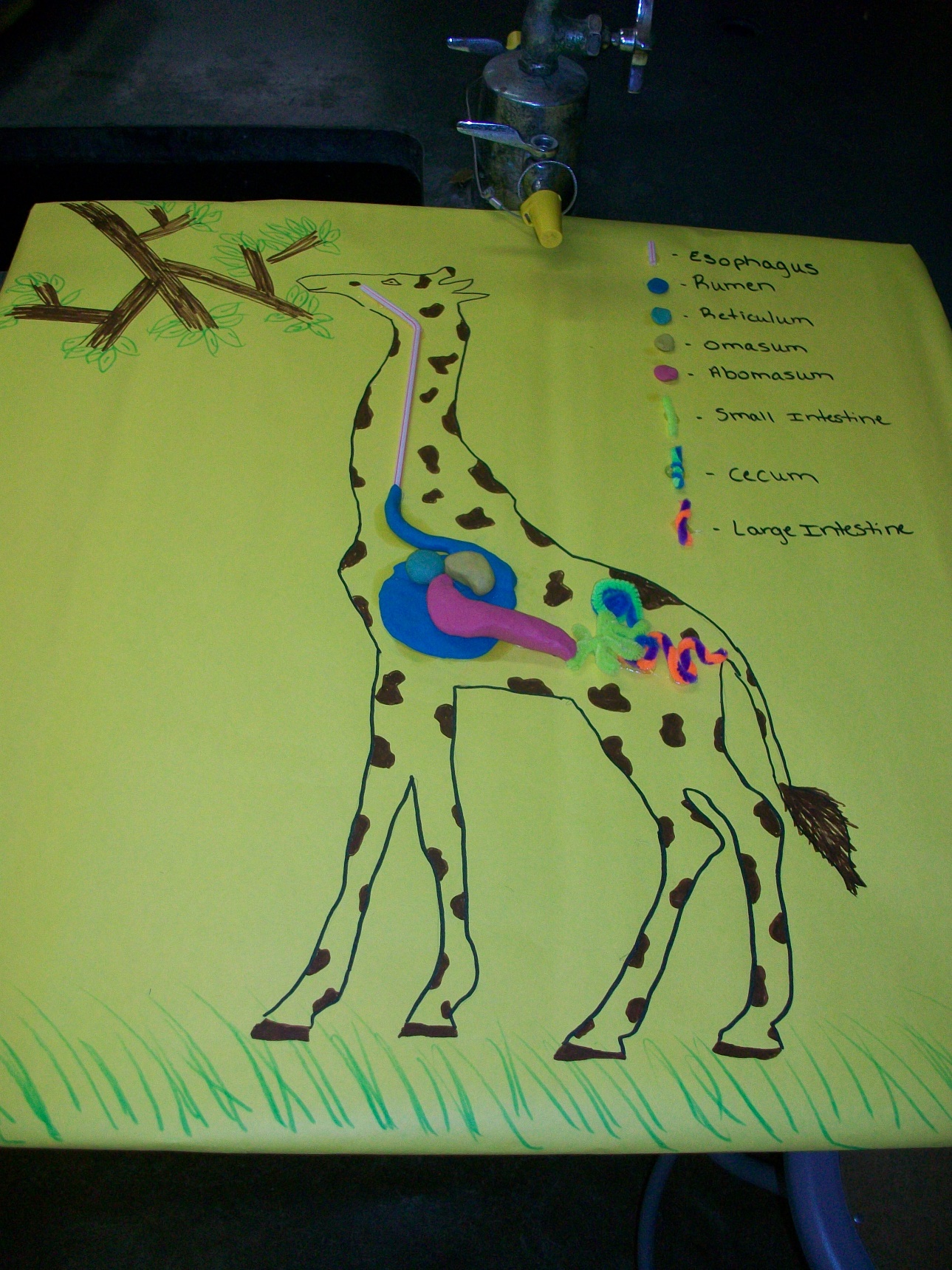 Cow (ruminant) example: finger-paining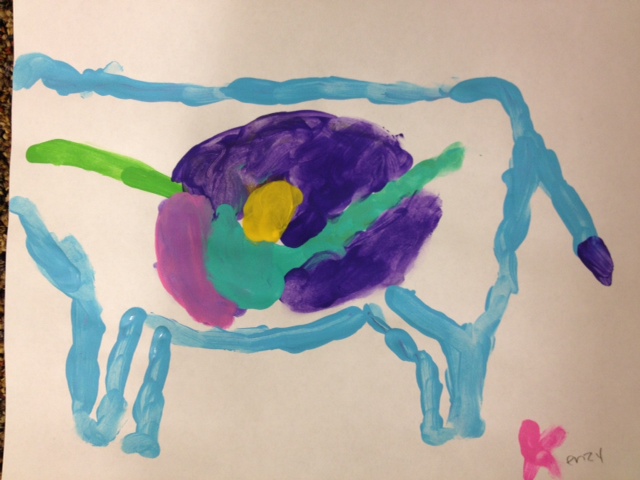 Bird (monogastric) example: pipe-cleaner, clay, and markers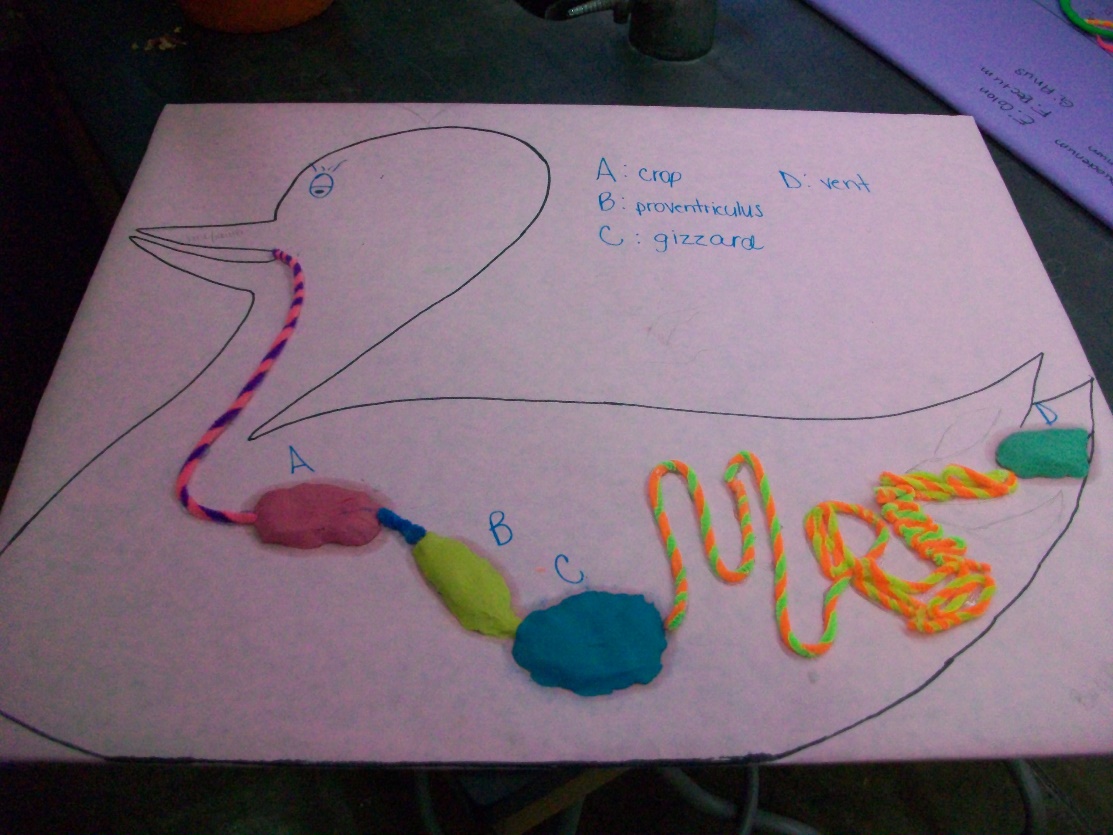 